ANGLEŠČINA  - 4. a in bčetrtek, 9. 4.Ste si pogledali ta dva filmčka? O čem sta? Če si jih nisi, to hitro naredi zdaj, ali pa si jih oglej še enkrat kar tako, bo še bolje. https://www.youtube.com/watch?v=UxnEuj1c0sw (govori o zdravem načinu življenju)https://www.youtube.com/watch?v=kKuYfLM0yDc (Steve in Maggie o zdravi in nezdravi hrani)Poslušaj (vsaj 2x) in preberi nalogo 1 na strani 88. 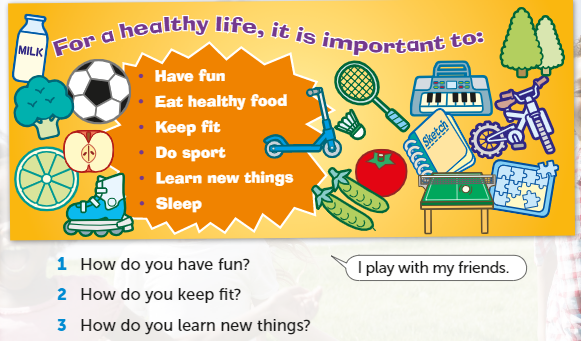 Na to temo sem pripravila kratko video predstavitev, oglej si jo TUKAJ. Si jo razumel(a)? Če lahko, se o vsebini pogovori z nekom doma. Če imaš čas, mi lahko tudi napišeš, kaj si razumel(a). Nadaljevanje tega sledi v naslednji uri.Nadaljuj z reševanjem nalog – naredi nalogo 2 (prilepi jo v zvezek in poveži), na str. 88. Kaj pomeni healty, unhealthy?healty- zdravo; unhealthy – nezdravo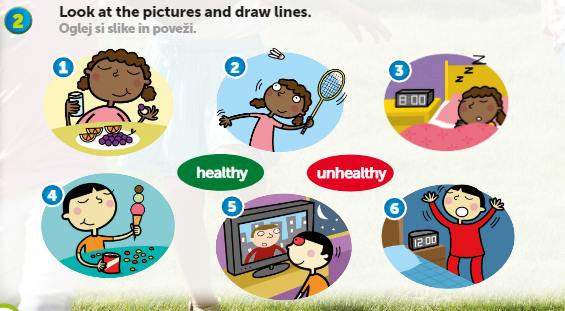 V tabeli s kljukico označi, koliko časa (ur) počneš te stvari. Tukaj prevodov ne bom pisala, ker naj bi te besede in povedi poznali, v nasprotnem primeru, si poglejte nazaj v zvezku.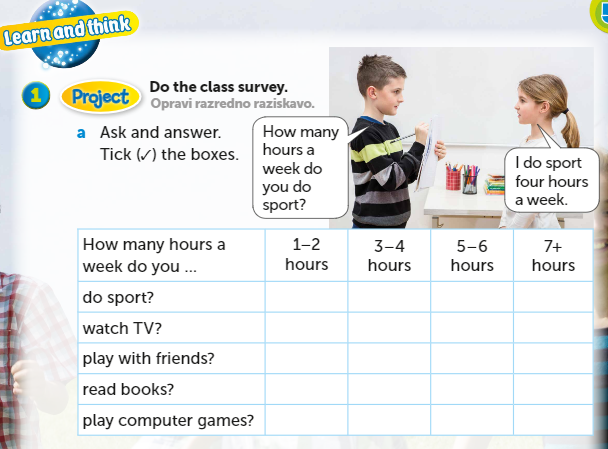 Pogovarjaj se z nekom doma kot kaže na sličici (upam, da najdeš kakšnega prostovoljca) Nato v zvezek zapiši 5 povedi  - za vsako vrstico. Primer: I do sport 5 to 6 hours a week.Naredi (samo ustno) nalogi 1 in 2 na strani 90; poslušaj vsaj 2x, lahko pa tudi večkrat.Če je mogoče  natisni in reši spodnji nalogi. Pazi! Treba je biti res natančen, če hočeš da se izide.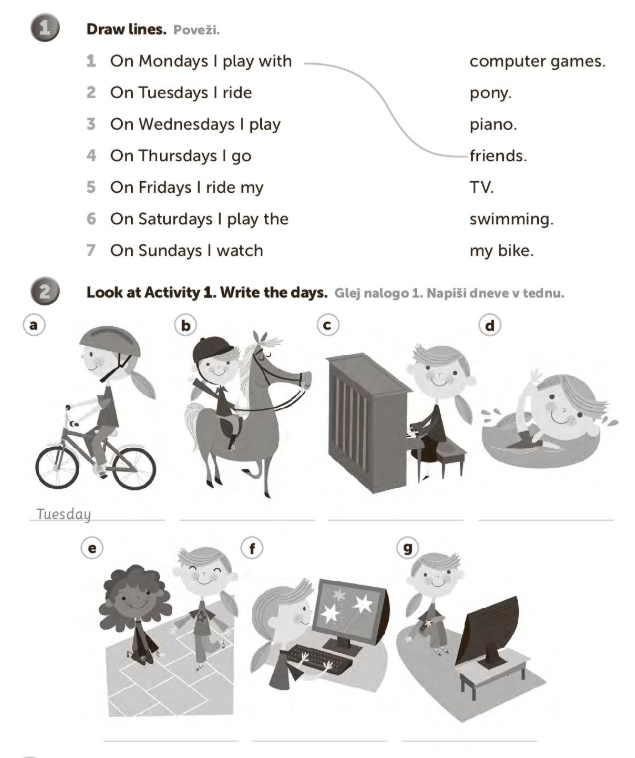 Pomoč - prevod vprašanj iz zgornje slike.Kako se zabavaš?Kako ostaneš »fit« (v formi)?Kako se učiš novih stvari?